Učivo pro 2. ročník  12.6 - 17.6.Dobrý den děti, zdravím vás domů a posílám úkoly. PátekČJ – Agáta – str.102 píšeme adresu na pohlednici a obálku.Píšeme dopis kamarádovi. Přečti si dobře žlutý rámeček, co všechno musí být v adrese uvedeno.  Napiš adresu vaší rodiny.Čtení – Čítanka 138,  Matematika – str. 23 1,2,3,4 dělení osmi  a opakování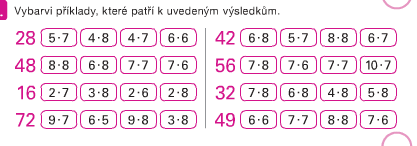 PondělíČJ – Agáta str.103 přečti si dobře žlutý rámečekUdělej ze dvou jednoduchých vět souvětí, to se  povede tak, že spojíš dvě věty spojkou (třeba a, i, ani, protože, ale,když..)Těším se na prázdniny. Nebudu se učit. (protože)……………………………………………………………………………………………..Směju se. Honza řekl dobrý vtip.………………………………………………………………………………………………Nádobí umyju. Utře ho brácha.……………………………………………………………………………………………….Napiš cvičení 1 na str.103 do sešitu. Vyber si 3 věty.Honzík str.37, spojuj vlaky a spojíš i věty do SOUVĚTÍ.Matematika - 23/5,6,7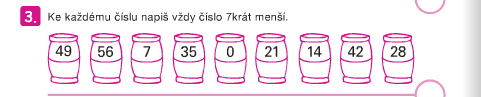 Čtení – dočti Honzíkovu cestu a napiš do čtenářského deníku krátký obsah a obrázek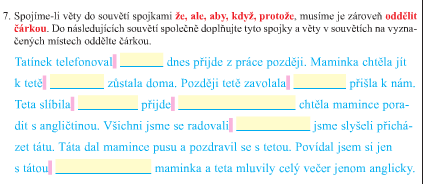 ÚterýHonzík - str.38 /cv.1 spojování vět do souvětí Doplň vhodné spojky ABY, PROTOŽE, A, ABYCH, KDYŽ…. Pošli foto.Pověsím prádlo,…………..uschlo.Dnes nejdu do školy,………………..jsem nemocný.Půjdu ven, ……..nebude pršet.Sestra Jája jde brzy spát,……………….je unavená.Tomáš leží na gauči……..čte knížku.Najím se, ……………….mám hlad.Utíkal jsem rychle, ………………byl první.OPAKUJ! PROSÍM….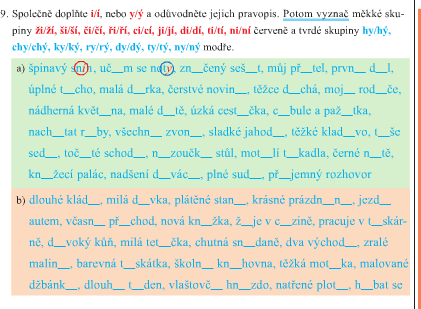 Matematika str.24/1,2,3,4   Čítanka – 140,141Středa Čj – Agáta str.104 diktát cv.7., POTOM OPAKUJ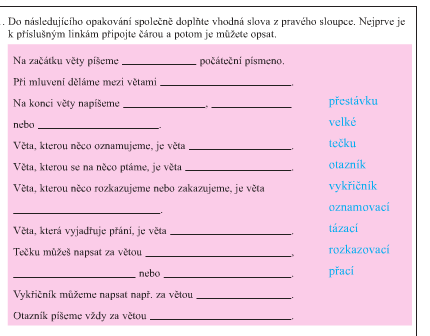 Matematika 24/ cv.5 -10. Počítáme zpaměti 85,86.   Čtení – Čítanka 142 Kuřátko…DĚKUJI ZA VAŠI PILNOU PRÁCI, jste šikulky !                                                                               ________________                                                                ________________________                                                                _________________________                                                              ___________________________